Elite® 1-Mile ARC with CONX TechnologyHunters and marksmen are constantly faced with split-second, long-distance shooting opportunities. Bushnell’s new Elite 1-Mile laser rangefinder with CONX technology eliminates the math and guesswork needed for these long shots by providing instant, custom holdover and wind-hold data for precise shot placement at a moment’s notice. This military grade 1-mile rangefinder features Bluetooth connectivity to interface with a custom smartphone app that allows the user to select or craft custom ballistic curves. It then provides precise holdover data within the rangefinder display and on the smartphone. The device also offers an Applied Ballistics mode that connects with CONX compatible Kestrel devices that feature environmental data collection—including wind—allowing shooters to compensate in real time for the windage needed for first-shot accuracy. Featuring the second generation E.S.P (Extreme. Speed. Precision.) turbo processor, the device quickly and accurately acquires distances from 5 to 1,760 yards with +/- 1-yard accuracy, and offers 0.1-yard precision from 5 to 199 yards. Ballistic data can be displayed in MOA, inches, centimeters or MILs, and the unit features Bushnell’s exclusive 100% Money Back Guarantee.Features & BenefitsCONX wireless technology communicates with iOS and Android devices as well as Kestrel wind meters that feature CONX technology for custom ballistic valuesFully multi-coated optics with 7x magnification and diopter adjustment for long-distance precisionRed VDT (Vivid Display Technology) improves contrast and clarity in all lightARC (Angle Range Compensation) accounts for angle when calculating distanceBullsEye™, Brush™ and Scan modesRainGuard® HD coatings and fully waterproof construction for use in all weatherPart No.	Description		UPC	MRSP202540	Elite 1-Mile ARC with CONX	0 29757 02540 1	$819.95	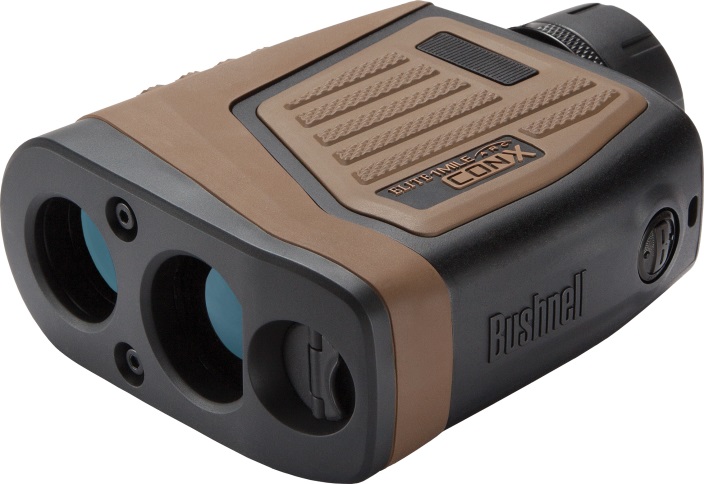 